Nouvelle HIT HT : de grandes performances avec de petits tracteursLes faneuses à repliage sur chariot font encore mieuxLes nouvelles faneuses traînées de PÖTTINGER, les HIT HT, avec des largeurs de travail de 8,60 à 17,00 m (DIN), garantissent un débit de chantier, un confort et une efficacité maximaux. Même les petits tracteurs peuvent ainsi briller sur de grandes surfaces : la puissance requise est faible et, grâce à la configuration tractée de la HIT HT, le tracteur n'a pas besoin d'une forte puissance de levage. Les modèles HIT HT 8680, HIT HT 11100, HIT HT 13120, HIT HT 17160 garantissent une qualité optimale de fanage pour tous les types de fourrage grâce au petit diamètre des toupies (1,42 m) et aux six bras porte-dents courbes. Avec leur nouveau design arrière, les nouvelles faneuses de grande largeur sont également attrayantes au regard. Répartition optimale du poidsSur les faneuses traînées HIT HT, le chariot guide les toupies et porte le châssis. Ainsi, les toupies intérieures ne doivent pas supporter de poids supplémentaire lors de leur utilisation. Le poids est réparti uniformément sur toutes les roues des toupies et la hauteur de travail est ainsi homogène sur toute la largeur de travail.Grand confort de commandeGrâce à la distance idéale entre les toupies et le sol, la couche végétale est préservée et le fourrage reste propre. Une manivelle très accessible permet un réglage simple et centralisé de la hauteur des toupies. Nouveauté sur les HIT HT, le réglage de la hauteur peut également être effectué hydrauliquement depuis le siège du tracteur (en option). Une réglette bien lisible indique la hauteur de travail. Voilà à quoi correspond un confort d'utilisation maximal.Les modèles munis du réglage hydraulique de la hauteur des toupies bénéficient d'office de la présélection BASIC CONTROL. Celle-ci permet de présélectionner la fonction de repliage de transport, le réglage de hauteur, ou le fanage de bordure. Pour la commande, un seul distributeur double effet suffit.Explorer les limitesPour le fanage de bordure, les deux toupies extérieures droites sont pivotées hydrauliquement de 15° vers l'arrière (en option). Ces deux toupies pivotées vers l'arrière répartissent uniformément le fourrage, au contraire des solutions utilisant une bâche formant un andain. En limite de parcelle, ce principe dégage une bande sans fourrage. Les toupies sont commandées hydrauliquement depuis le siège du tracteur par un distributeur double effet.Technique de relevage raffinéeLes faneuses de grande largeur HIT HT impressionnent par leur technique de relevage unique et fiable – le LIFTMATIC PLUS. Grâce au vérin à double fût et à l'articulation munie d'un trou oblong, les toupies pivotent d'abord en position horizontale avant d'être relevées. Cela permet d'éviter les contacts avec le sol. De plus, grâce au dispositif LIFTMATIC PLUS, il y a moins d'efforts sur les dents, ce qui augmente leur longévité et les performances du matériel. La pièce maîtresse fiable DYNATECHComme toutes les faneuses PÖTTINGER, les nouvelles HIT HT sont équipées de la toupie DYNATECH, à la pointe de l'innovation tout en étant déjà éprouvées par la pratique. Ces toupies garantissent une propreté à tous les niveaux : ramassage propre, fourrage propre, fanage propre et machine propre. Avec le développement de cette nouvelle génération de faneuses, le professionnel de la récolte et de la fenaison PÖTTINGER réussi à nouveau à satisfaire les exigences légitimes en matière de qualité élevée des fourrages. Aperçu des photos :  D'autres photos et images d'illustration sont disponibles sur le site internet de PÖTTINGER à l'adresse : 	
https://www.poettinger.at/fr_fr/services/downloadcenter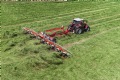 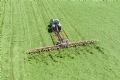 La nouvelle faneuse HIT V 11100 T tire pleinement parti de ses atoutsGrand débit de chantier avec la nouvelle HIT HT 17160https://www.poettinger.at/fr_fr/Newsroom/Pressebild/5207https://www.poettinger.at/fr_fr/Newsroom/Pressebild/5206